An	alle Eltern		04.05.2020Liebe Eltern, zuerst einige Informationen zum Schulstart am Donnerstag, 07.05.2020.Am Donnerstag und Freitag kommen zunächst die Kinder aus dem 4. Schuljahr zu uns zurück in die Schule. Leider werden die Kinder nicht wie gewohnt auf ihre     KlassenlehrerIn treffen. Die Klasse 4a wird von Frau Görries, die Klasse 4b von Frau Büdding und die Klasse 4c von Frau Hülsebusch unterrichtet. Da wir pro Gruppe  maximal 12 Kinder beschulen können, werden wir die Klassen in 2 Gruppen einteilen. Die Einteilung wird Ihnen von den KlassenlehrerInnen bekannt gegeben. Wir können zur Zeit pro Gruppe 2 Stunden Unterricht leisten. Den genauen Zeitplan entnehmen Sie bitte ebenfalls aus dem Schreiben der KlassenlehrerIn. Aufgrund der strengen Hygienevorschriften bitten wir Sie das angehängte Hygienplan mit Ihren Kindern im Vorfeld zu besprechen. Die Notbetreuung wird an den Tagen in gewohnter Weise weitergeführt. Zu der Wiederaufnahme OGS / VHT werden Abstimmungsgespräch zwischen Träger und Amt für schulische Bildung geführt. Sobald uns dort Informationen vorliegen, werden wir Sie informieren. Bezüglich der weiteren Informationen über die Öffnung der Schule für die anderen Klassenstufen, sind wir auf eine Anweisung vom MSB angewiesen. Diese wird nicht vor Mittwoch, 06.05.2020 erwartet. Wir können Ihnen dann frühestens am Donnerstag weitere Information geben. Mit freundlichen Grüßen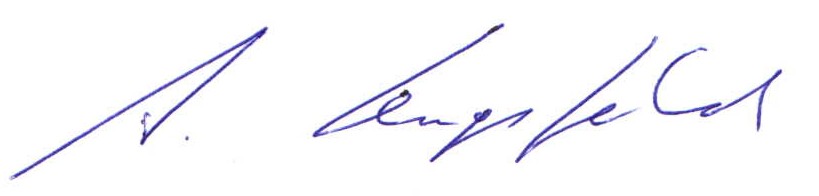 ____________________       Lengsfeld (Rektor)